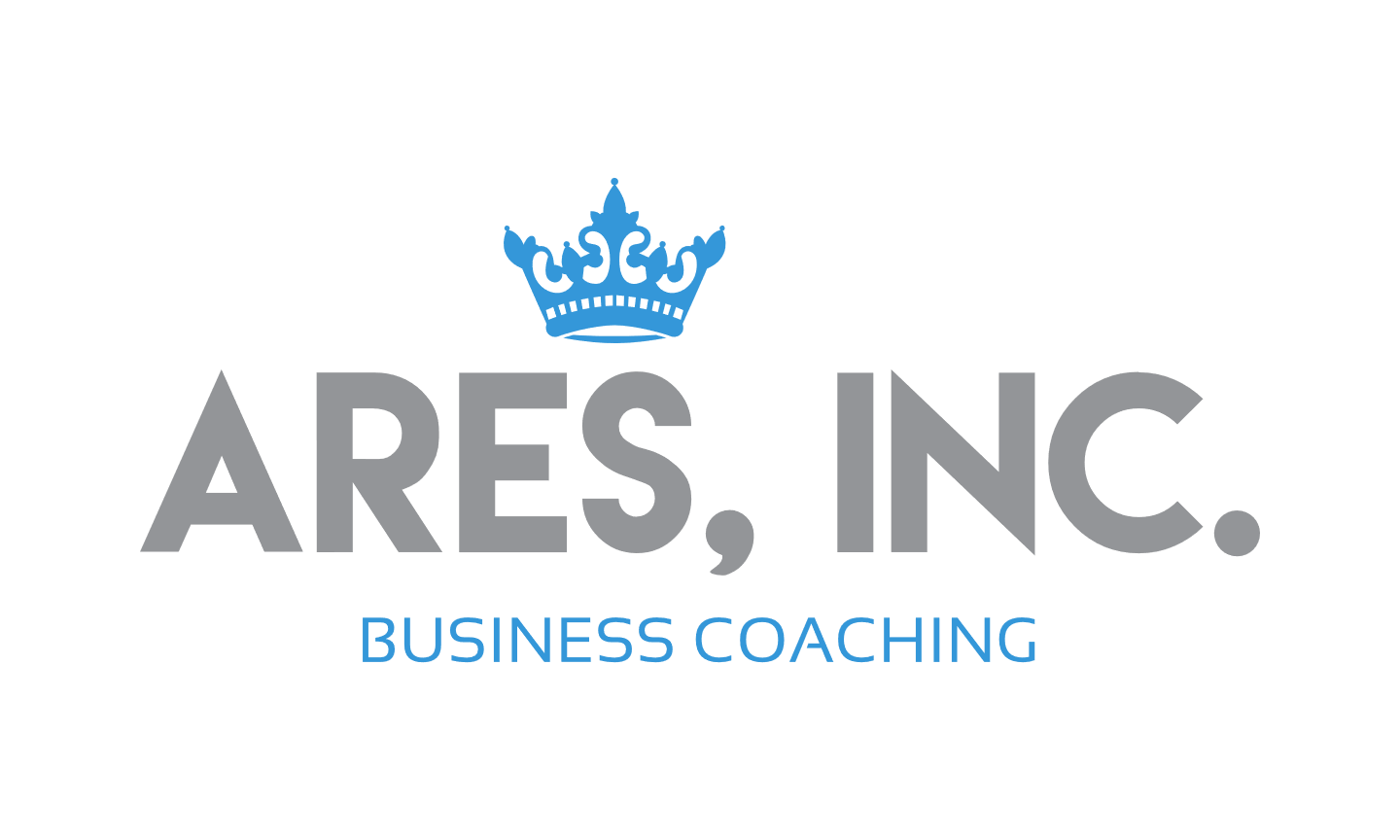 Business Plan W.3.5 – Name:  ________________	Fiscal Year:  ________________WIG:  $100,000 in GCI by selling $3.3 million in real estate volume through 10 transactions at an average price of $350,000. Close 5 listings by going on 14 appointments and taking 8 listings at correct price point.1.  Create a seller pre-list packet, knowing exactly what goes with me on the presentation.2.  Train through the listing process with Kerri.3.  Put together a list of at least 5 core advocates; start meeting with them.4.  Create a conversation outline for each advocate (see COI script on back end of ARES website). 5.  Determine Farm Area and send out seller message farming mailer.Close 5 buyers by going on 9 appointments and taking 8 buyer loyalty agreements at the correct price point. Pick up listings (A) because they are the number one source for buyers. Create a buyer booklet within 30 days. Role play buyer follow-up and process scripts daily with ______________ (partners). Get an open house plan/strategy of commitment for the next 90 days doing, 3/week. Get a follow-up process (CRM-assisted) task process for buyers in place within 14 days. Create a foundation of systems, tools, models and branding.  Check ALL Social Media and Bio/Photo/Logos for consistency.  Set schedule to Google self. Download & Use Pipeline, Scoreboard, Sales Tracker, Whiteboards and Lead Generation Wheels. Establish our marketing mailers (both Print and Email 30+ touches per year). Obtain and use neighborhood directories – Goal obtain 1 directory per month. Go from 100 people in CRM to 1,500 in 12 months.